Приложение N 21к государственной программеСвердловской области "Развитие культурыв Свердловской области до 2024 года"ПРАВИЛАПРЕДОСТАВЛЕНИЯ И РАСПРЕДЕЛЕНИЯ ИНЫХ МЕЖБЮДЖЕТНЫХ ТРАНСФЕРТОВИЗ ОБЛАСТНОГО БЮДЖЕТА БЮДЖЕТАМ МУНИЦИПАЛЬНЫХ ОБРАЗОВАНИЙ,РАСПОЛОЖЕННЫХ НА ТЕРРИТОРИИ СВЕРДЛОВСКОЙ ОБЛАСТИ,НА ПРЕДОСТАВЛЕНИЕ ГОСУДАРСТВЕННОЙ ПОДДЕРЖКИНА КОНКУРСНОЙ ОСНОВЕ МУНИЦИПАЛЬНЫМ УЧРЕЖДЕНИЯМ КУЛЬТУРЫСВЕРДЛОВСКОЙ ОБЛАСТИ НА ПОДДЕРЖКУ ЛЮБИТЕЛЬСКИХТВОРЧЕСКИХ КОЛЛЕКТИВОВ1. Настоящие правила разработаны в целях обеспечения реализации мероприятий государственной программы Свердловской области "Развитие культуры в Свердловской области до 2024 года" в части предоставления иных межбюджетных трансфертов из областного бюджета бюджетам муниципальных образований, расположенных на территории Свердловской области (далее - муниципальные образования), на предоставление государственной поддержки на конкурсной основе муниципальным учреждениям культуры Свердловской области на поддержку любительских творческих коллективов.2. Настоящие правила регламентируют процедуру проведения конкурсного отбора муниципальных образований, предоставления и распределения иных межбюджетных трансфертов из областного бюджета бюджетам муниципальных образований на предоставление государственной поддержки муниципальным учреждениям культуры Свердловской области на поддержку любительских творческих коллективов (далее - иные межбюджетные трансферты) в рамках реализации региональной составляющей национального проекта "Культура" для достижения результатов, установленных региональным проектом "Обеспечение качества нового уровня развития инфраструктуры" ("Культурная среда")", паспорт которого утвержден Протоколом заседания Совета при Губернаторе Свердловской области по приоритетным стратегическим проектам Свердловской области от 17.12.2018 N 18.3. Предоставление иных межбюджетных трансфертов осуществляется в пределах лимитов бюджетных обязательств на цель, указанную в пункте 2 настоящих правил.4. Главным распорядителем средств областного бюджета, предусмотренных для предоставления иных межбюджетных трансфертов, является Министерство культуры Свердловской области (далее - Министерство).5. Получателями иных межбюджетных трансфертов являются муниципальные образования, которые прошли конкурсный отбор в соответствии с критериями конкурсного отбора на предоставление государственной поддержки из областного бюджета муниципальным учреждениям культуры Свердловской области на поддержку любительских творческих коллективов, указанными в приложении к настоящим правилам (далее - критерии конкурсного отбора).6. Проведение конкурсного отбора осуществляется в текущем финансовом году для предоставления субсидий бюджетам муниципальных образований в очередном финансовом году.Для участия в конкурсном отборе муниципальное образование направляет в Министерство заявку на участие в конкурсном отборе (далее - заявка).(п. 6 в ред. Постановления Правительства Свердловской области от 16.12.2021 N 907-ПП)7. Конкурсный отбор осуществляется конкурсной комиссией. Положение и состав конкурсной комиссии утверждаются приказом Министерства.8. Конкурсная комиссия формируется в количестве не менее 9 человек. Членами конкурсной комиссии могут быть работники Министерства, государственных учреждений культуры Свердловской области, в отношении которых Министерство осуществляет функции и полномочия учредителя, являющихся методическими центрами в соответствующей сфере деятельности, ученые, работники сферы культуры и искусства.В состав конкурсной комиссии не могут входить представитель муниципального образования, на территории которого расположено муниципальное учреждение культуры, включенное в заявку, и представитель этого муниципального учреждения культуры.Председателем конкурсной комиссии является Министр культуры Свердловской области или лицо, его замещающее.9. Иные межбюджетные трансферты предоставляются по результатам конкурсного отбора на основе принципов равенства прав муниципальных образований, участвующих в конкурсном отборе, и гласности.10. Конкурсный отбор проводится по трем номинациям:1) "Коллективы самодеятельного художественного творчества с количеством участников основного концертного состава до 10 человек";2) "Коллективы самодеятельного художественного творчества с количеством участников основного концертного состава до 25 человек";3) "Коллективы самодеятельного художественного творчества с количеством участников основного концертного состава более 25 человек".Иные межбюджетные трансферты предоставляются для финансирования расходов по пошиву и приобретению сценической одежды, обуви, музыкальных инструментов, специального оборудования, инвентаря и транспортных средств для любительских творческих коллективов, осуществляющих свою деятельность в муниципальных учреждениях культуры Свердловской области (далее - любительские творческие коллективы).11. Методика расчета размера иного межбюджетного трансферта в каждой номинации утверждается приказом Министерства об утверждении методики расчета размера иного межбюджетного трансферта (далее - методика).12. Информация об условиях и сроках проведения конкурсного отбора размещается в информационно-телекоммуникационной сети "Интернет" на официальном сайте Министерства (www.mkso.ru) (далее - официальный сайт Министерства) в течение 2 рабочих дней со дня принятия решения о проведении конкурсного отбора.13. Решение о проведении конкурсного отбора и номинациях оформляется приказом Министерства о проведении конкурсного отбора (далее - приказ Министерства) и доводится до муниципальных образований в системе электронного документооборота Правительства Свердловской области в течение 2 рабочих дней со дня издания приказа Министерства.Количество получателей и размер иного межбюджетного трансферта в каждой номинации, рассчитанный в соответствии с методикой, устанавливаются приказом Министерства о проведении конкурсного отбора.14. В течение 2 рабочих дней со дня издания приказа Министерства на официальном сайте Министерства размещаются:1) приказ Министерства;2) форма заявки, утвержденная приказом Министерства;3) настоящие правила;4) извещение о проведении конкурсного отбора.15. Извещение о проведении конкурсного отбора должно содержать следующие сведения:1) наименование и адрес Министерства;2) наименование государственной программы Свердловской области, в рамках реализации которой бюджетам муниципальных образований предоставляются иные межбюджетные трансферты на цель, указанную в пункте 2 настоящих правил;3) сроки начала подачи заявок и окончания приема заявок, место приема заявок;4) ссылку на официальный сайт Министерства, на котором размещены информация о составе документации и требования к оформлению заявки;5) контактную информацию.16. Заявка может быть оформлена как на муниципальное учреждение культуры, на базе которого осуществляет деятельность любительский творческий коллектив, и осуществляющее деятельность на территории данного муниципального образования, как юридическое лицо (далее - муниципальное учреждение культуры), так и на филиал или структурное подразделение, входящее в состав муниципального учреждения культуры.Муниципальное образование имеет право представить на конкурсный отбор одну заявку на муниципальное учреждение культуры, на базе которого осуществляет деятельность любительский творческий коллектив, не являющийся получателем государственной поддержки по номинациям, указанным в пункте 10 настоящих правил, за последние 3 календарных года.17. Заявка подается на бумажном и электронном носителях по форме, утвержденной приказом Министерства о проведении конкурсного отбора. Заявка оформляется с использованием текстового редактора шрифтом Liberation Serif N 14 через одинарный межстрочный интервал, подписывается руководителем органа местного самоуправления муниципального образования и заверяется печатью органа местного самоуправления муниципального образования.18. К заявке прилагаются:1) копия устава муниципального учреждения культуры, заверенная подписью руководителя муниципального учреждения культуры и печатью муниципального учреждения культуры;2) выписка из Единого государственного реестра юридических лиц, подтверждающая отсутствие ведения процедуры ликвидации в отношении муниципального учреждения культуры;3) копия отчета по форме государственной статистической отчетности за предшествующий год;4) копии документов налогового органа об отсутствии у муниципального учреждения культуры на дату подачи заявки задолженности по налогам, сборам и иным обязательным платежам в бюджеты бюджетной системы и внебюджетные фонды Российской Федерации, срок исполнения по которым наступил в соответствии с законодательством Российской Федерации, заверенные подписью (электронной подписью) уполномоченного лица;5) документы, подтверждающие проведение открытого голосования или конкурсного отбора с целью учета мнения населения муниципального образования по мероприятиям, включенным в заявку;6) иные документы и дополнительные материалы, которые соискатель считает необходимым приложить к заявке.19. Документы, входящие в состав заявки, формируются в папку в последовательности, указанной в пункте 18 настоящих правил.Документы, содержащиеся в папке, должны быть прошиты, пронумерованы и скреплены печатью органа местного самоуправления муниципального образования.В состав заявки также включается список входящих в нее документов с указанием номеров страниц, на которых расположены документы.20. Представленные на конкурсный отбор заявки с приложенными к ним документами, удовлетворяющие требованиям, указанным в пунктах 17 - 19 настоящих правил, регистрируются ответственным секретарем конкурсной комиссии, который является работником Министерства, в журнале регистрации.Ответственный секретарь конкурсной комиссии осуществляет консультирование по вопросам оформления заявок и условиям конкурсного отбора по телефону, указанному в извещении о проведении конкурсного отбора, размещенном на официальном сайте Министерства в соответствии с пунктом 15 настоящих правил, или лично по месту приема заявок.21. Принятые на конкурсный отбор документы не возвращаются.22. Основаниями для отказа в принятии заявки являются:1) представление заявки только на электронном или только на бумажном носителе;2) несоответствие заявки требованиям, указанным в пунктах 17 - 19 настоящих правил;3) запрашиваемый в заявке размер иного межбюджетного трансферта превышает объем лимитов бюджетных обязательств на цель, указанную в пункте 2 настоящих правил;4) получение муниципальным учреждением культуры, на базе которого осуществляет деятельность любительский творческий коллектив, государственной поддержки по номинациям, указанным в пункте 10 настоящих правил, ранее чем через 3 календарных года.23. Муниципальное образование может внести изменения в заявку при условии представления в Министерство до истечения установленного срока подачи заявок соответствующего уведомления, подписанного руководителем органа местного самоуправления муниципального образования.Уведомление об изменении заявки, полученное Министерством, не может быть отозвано муниципальным образованием.24. Изменения к заявке оформляются в соответствии с требованиями, установленными для подачи заявок, с обязательным включением в текст сопроводительного письма слов "Внесение изменений в заявку на участие в конкурсном отборе".При неоднократном внесении изменений в заявку каждое уведомление об изменении заявки должно быть пронумеровано в порядке возрастания номера.В случае обнаружения противоречий между внесенными изменениями в заявку преимущество имеет изменение в заявку с последним порядковым номером.25. После представления в установленном порядке изменений к заявке они становятся ее неотъемлемой частью.26. Муниципальное образование вправе в любой момент отозвать заявку, направив в Министерство соответствующее уведомление, содержащее текст "Отзыв заявки на участие в конкурсном отборе" и подписанное руководителем органа местного самоуправления муниципального образования.Заявка считается отозванной со дня получения Министерством уведомления, указанного в части первой настоящего пункта.27. Уведомление об отзыве заявки, полученное Министерством, не может быть отозвано муниципальным образованием.28. Заявки принимаются в течение 10 рабочих дней со дня размещения на официальном сайте Министерства извещения о проведении конкурсного отбора и рассматриваются конкурсной комиссией в течение 3 рабочих дней со дня окончания приема заявок.В случае получения Министерством заявки по истечении установленного в части первой настоящего пункта срока указанная заявка не принимается и не передается для рассмотрения в конкурсную комиссию.29. Конкурсная комиссия со дня окончания приема заявок оценивает муниципальные образования на основании представленных документов и в соответствии с критериями конкурсного отбора.30. Члены конкурсной комиссии обязаны действовать добросовестно, руководствуясь фактическими данными, содержащимися в каждой заявке и прилагаемых к ней документах.31. Решение конкурсной комиссии оформляется протоколом заседания конкурсной комиссии, который должен содержать наименования номинаций конкурсного отбора, список муниципальных образований - победителей конкурсного отбора, наименования муниципальных учреждений культуры, в которых осуществляют деятельность любительские творческие коллективы, наименования любительских творческих коллективов, объем предоставляемого иного межбюджетного трансферта бюджету муниципального образования, рейтинг муниципальных образований. Протокол заседания конкурсной комиссии в течение 5 рабочих дней со дня принятия решения конкурсной комиссией подписывается всеми членами конкурсной комиссии.После подписания протокола заседания конкурсной комиссии ответственный секретарь конкурсной комиссии в течение 2 рабочих дней готовит приказ Министерства об утверждении перечня победителей конкурсного отбора и направляет его для подписания Министру культуры Свердловской области.Министерство в срок не позднее 2 рабочих дней со дня издания приказа Министерства об утверждении перечня победителей конкурсного отбора размещает соответствующую информацию на официальном сайте Министерства.32. В ходе проведения работы по отбору муниципальных образований, распределению иных межбюджетных трансфертов, подведению итогов конкурсного отбора конкурсной комиссией у муниципальных образований могут быть запрошены необходимые пояснения по представленным заявкам. Пояснения не могут изменять сути и содержания поданной заявки и входящих в ее состав документов.33. Информация относительно изучения, рассмотрения принятых заявок и оценки муниципальных образований не подлежит разглашению до официального объявления результатов конкурсного отбора.34. Распределение иных межбюджетных трансфертов бюджетам муниципальных образований осуществляется по следующей методике:1) определение размера иного межбюджетного трансферта бюджету i-го муниципального образования в соответствии с размером иного межбюджетного трансферта, установленного приказом Министерства о проведении конкурсного отбора, и на основании протокола заседания конкурсной комиссии;2) распределение иных межбюджетных трансфертов между бюджетами муниципальных образований.35. Расчет размера иного межбюджетного трансферта бюджету i-го муниципального образования определяется по формуле:ИМТоб = Ос1 + Ос2 + ..... + Осn, где:ИМТоб - размер иного межбюджетного трансферта;Ос - объем средств на предоставление государственной поддержки муниципальному учреждению культуры i-го муниципального образования на поддержку одного любительского творческого коллектива.36. Распределение иных межбюджетных трансфертов бюджетам муниципальных образований осуществляется с учетом рейтинга муниципальных образований, сформированного конкурсной комиссией по количеству баллов, полученных после оценки муниципальных образований в соответствии с критериями конкурсного отбора.Первыми в рейтинге располагаются муниципальные образования, набравшие наибольшее количество баллов.Муниципальные образования, получившие одинаковое количество баллов, располагаются в рейтинге по дате поступления заявок.37. Распределение иных межбюджетных трансфертов между бюджетами муниципальных образований утверждается постановлением Правительства Свердловской области.38. Срок использования иного межбюджетного трансферта органом местного самоуправления муниципального образования - до 1 декабря года, в течение которого предоставлен иной межбюджетный трансферт.39. Иные межбюджетные трансферты предоставляются бюджетам муниципальных образований на основании соглашений о предоставлении иных межбюджетных трансфертов (далее - соглашения), заключаемых между Министерством и органом местного самоуправления муниципального образования в соответствии с формой соглашения, утвержденной приказом Министерства.40. Соглашение должно содержать:1) сведения о размере иного межбюджетного трансферта, предоставляемого бюджету муниципального образования;2) сведения о целевом назначении иного межбюджетного трансферта;3) порядок осуществления контроля за исполнением условий соглашения;4) обязательство муниципального образования о представлении в Министерство отчетов об исполнении условий соглашения;5) ответственность сторон за нарушение условий соглашения;6) срок действия соглашения.41. Соглашения заключаются до 15 февраля года, в котором предоставляются субсидии.(п. 41 в ред. Постановления Правительства Свердловской области от 16.12.2021 N 907-ПП)42. Средства, полученные из областного бюджета в форме иных межбюджетных трансфертов, подлежат зачислению в доходы бюджетов муниципальных образований по соответствующей бюджетной классификации и расходуются на цель, указанную в пункте 2 настоящих правил.43. Порядок расходования иного межбюджетного трансферта определяется муниципальным образованием в соответствии с заявкой и заключенным соглашением.44. Орган местного самоуправления муниципального образования представляет в Министерство отчеты по формам, установленным в соглашении.Ответственность за достоверность представляемых в Министерство отчетов возлагается на орган местного самоуправления муниципального образования.45. Средства, полученные из областного бюджета в форме иных межбюджетных трансфертов, носят целевой характер и не могут быть использованы на иные цели.46. Несоблюдение органом местного самоуправления муниципального образования условий предоставления иного межбюджетного трансферта и нецелевое использование бюджетных средств влекут применение мер ответственности, предусмотренных административным и бюджетным законодательством Российской Федерации.47. Контроль за соблюдением органом местного самоуправления муниципального образования цели, условий и правил предоставления иного межбюджетного трансферта осуществляется Министерством.Министерство после представления органом местного самоуправления муниципального образования отчетов, а также по иным основаниям, предусмотренным соглашением, проводит обязательные проверки соблюдения органом местного самоуправления муниципального образования цели, условий и правил предоставления иного межбюджетного трансферта.При выявлении Министерством нарушений органом местного самоуправления муниципального образования цели, условий и правил предоставления иного межбюджетного трансферта материалы проверок направляются в Министерство финансов Свердловской области.Иной межбюджетный трансферт подлежит возврату органом местного самоуправления муниципального образования в областной бюджет в течение 30 рабочих дней со дня получения соответствующего требования Министерства о возврате средств иного межбюджетного трансферта.Требование о возврате средств иного межбюджетного трансферта направляется Министерством в течение 10 рабочих дней со дня выявления нарушений органом местного самоуправления муниципального образования цели, условий и правил предоставления иного межбюджетного трансферта.При невозврате иного межбюджетного трансферта в срок, указанный в части четвертой настоящего пункта, Министерство принимает меры по взысканию с органа местного самоуправления муниципального образования подлежащих возврату в областной бюджет средств иного межбюджетного трансферта в судебном порядке.48. В соответствии с бюджетным законодательством Российской Федерации контроль за соблюдением органом местного самоуправления муниципального образования цели, условий и правил предоставления иного межбюджетного трансферта осуществляется органами государственного финансового контроля Свердловской области на основании ежегодных планов контрольных мероприятий и при наличии оснований во внеплановом порядке.Приложениек Правилампредоставления и распределенияиных межбюджетных трансфертовиз областного бюджета бюджетаммуниципальных образований, расположенныхна территории Свердловской области,на предоставление государственнойподдержки на конкурсной основемуниципальным учреждениям культурыСвердловской области на поддержкулюбительских творческих коллективовКРИТЕРИИКОНКУРСНОГО ОТБОРА НА ПРЕДОСТАВЛЕНИЕ ГОСУДАРСТВЕННОЙПОДДЕРЖКИ ИЗ ОБЛАСТНОГО БЮДЖЕТА МУНИЦИПАЛЬНЫМ УЧРЕЖДЕНИЯМКУЛЬТУРЫ СВЕРДЛОВСКОЙ ОБЛАСТИ НА ПОДДЕРЖКУЛЮБИТЕЛЬСКИХ ТВОРЧЕСКИХ КОЛЛЕКТИВОВ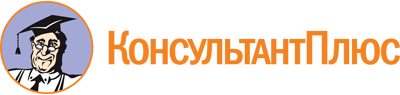 Постановление Правительства Свердловской области от 21.10.2013 N 1268-ПП
(ред. от 24.03.2022)
"Об утверждении государственной программы Свердловской области "Развитие культуры в Свердловской области до 2024 года"Документ предоставлен КонсультантПлюс

www.consultant.ru

Дата сохранения: 05.08.2022
 Список изменяющих документов(в ред. Постановления Правительства Свердловской областиот 16.12.2021 N 907-ПП)Постановлением Правительства Свердловской области от 16.12.2021 N 907-ПП п. 6 изложен в новой редакции, действие которой распространяется на правоотношения, возникшие с 01.10.2021.Номер строкиНаименование критерия конкурсного отбора121.Количество областных, региональных, российских и международных конкурсов и фестивалей на конкурсной основе за последние три года, в которых любительский творческий коллектив занял призовые места (подтверждается дипломами), - 1 балл за каждый диплом2.Обучение руководителя любительского творческого коллектива на курсах повышения квалификации за последние три года с предоставлением подтверждающего документа - 1 балл за каждый документ3.Уровень образования руководителя любительского творческого коллектива (среднее общее, среднее профессиональное, высшее) (среднее общее - 1 балл, среднее профессиональное - 3 балла, высшее - 5 баллов)4.Стаж работы руководителя любительского творческого коллектива в данном коллективе (до 5 лет - 1 балл, от 5 лет до 10 лет - 3 балла, более 10 лет - 5 баллов)5.Наличие перспективного плана развития любительского творческого коллектива, предусматривающего создание и развитие "коллективов-спутников", внедрение инновационных моделей любительской художественной деятельности, совершенствование репертуарной политики - 1 балл при наличии6.Наличие у любительского творческого коллектива звания "народный, образцовый" - 3 балла при наличии7.Наличие у любительского творческого коллектива звания "Заслуженный коллектив народного творчества Российской Федерации" - 7 баллов при наличии8.Стаж работы любительского творческого коллектива более 15 лет - 3 балла дополнительно9.Наличие у любительского творческого коллектива коллектива-спутника, обеспечивающего преемственность поколений участников, или подготовительной группы - 3 балла при наличии10.Наличие у руководителя любительского творческого коллектива почетного звания "Заслуженный работник культуры Российской Федерации" или ведомственной награды Министерства культуры Российской Федерации - 3 балла при наличии11.Наличие у руководителя любительского творческого коллектива звания лауреата премии Министерства культуры Свердловской области, Губернатора Свердловской области - 3 балла при наличии